О проведении инвентаризации сведений, документови материалов Слободо-Туринского муниципального районаразмещенных в ИСОГДВо исполнение пункта 47 статьи 26 Федерального закона от 3 августа             2018 года № 342-ФЗ «О внесении изменений в Градостроительный кодекс Российской Федерации и отдельные законодательные акты Российской Федерации», в целях реализации Приказа Министерства строительства и развития инфраструктуры Свердловской области от 15.05.2019 № 318-П «Об утверждении Плана мероприятий («дорожной карты»), рекомендуемого для органов местного самоуправления муниципальных образований, расположенных на территории Свердловской области, по обеспечению размещения в государственной информационной системе обеспечения градостроительной деятельности Свердловской области сведений, документов и материалов, размещенных в информационных системах обеспечения градостроительной деятельности муниципальных районов, городских округов»,ПОСТАНОВЛЯЕТ:1. Создать комиссию по инвентаризации сведений, документов и материалов Слободо-Туринского муниципального района размещенных в ИСОГД (далее - комиссия).2. Утвердить состав комиссии (прилагается).3. Комиссии:1) провести инвентаризацию сведений, документов и материалов, Слободо-Туринского муниципального района размещенных в ИСОГД, в срок до 30 июня 2020 года;2) оформить результаты инвентаризации в соответствии с формой инвентаризационной описи, утвержденной Приказом Министерства строительства и развития инфраструктуры Свердловской области от 15.05.2019  № 318-П.4. Настоящее постановление разместить на официальном сайте Администрации Слободо-Туринского муниципального района в информационно-телекоммуникационной  сети «Интернет» http://slturmr.ru/.3. Контроль за исполнением настоящего постановления возложить на заместителя Главы Администрации  Слободо-Туринского муниципального района  Казакова В.И.Глава Слободо-Туринского муниципального района                                       В.А. Бедулев                                                                                                                                               ПРИЛОЖЕНИЕ к постановлению АдминистрацииСлободо-Туринскогомуниципального районаот 01.04.2020 №149Составкомиссии по инвентаризации сведений, документов и материалов,Слободо-Туринского муниципального районаразмещенных в ИСОГД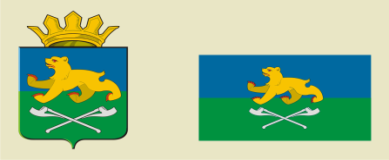 АДМИНИСТРАЦИЯ СЛОБОДО-ТУРИНСКОГОМУНИЦИПАЛЬНОГО РАЙОНАПОСТАНОВЛЕНИЕАДМИНИСТРАЦИЯ СЛОБОДО-ТУРИНСКОГОМУНИЦИПАЛЬНОГО РАЙОНАПОСТАНОВЛЕНИЕот 01.04.2020№ 149  с. Туринская Слободас. Туринская СлободаКазаков Виктор Иванович      Заместитель Главы Администрации Слободо-Туринского муниципального района, председатель комиссии;Климанская Ольга Николаевнаведущий специалист по ведению и ИСОГД и ТП Администрации Слободо-Туринского муниципального района, секретарь комиссии;Белоногов Илья Владимировичначальник КУМИ Администрации Слободо-Туринского муниципального района.